                                                                                                                                       Приложение№1 к приказу от 31.08.2023 г. №122-п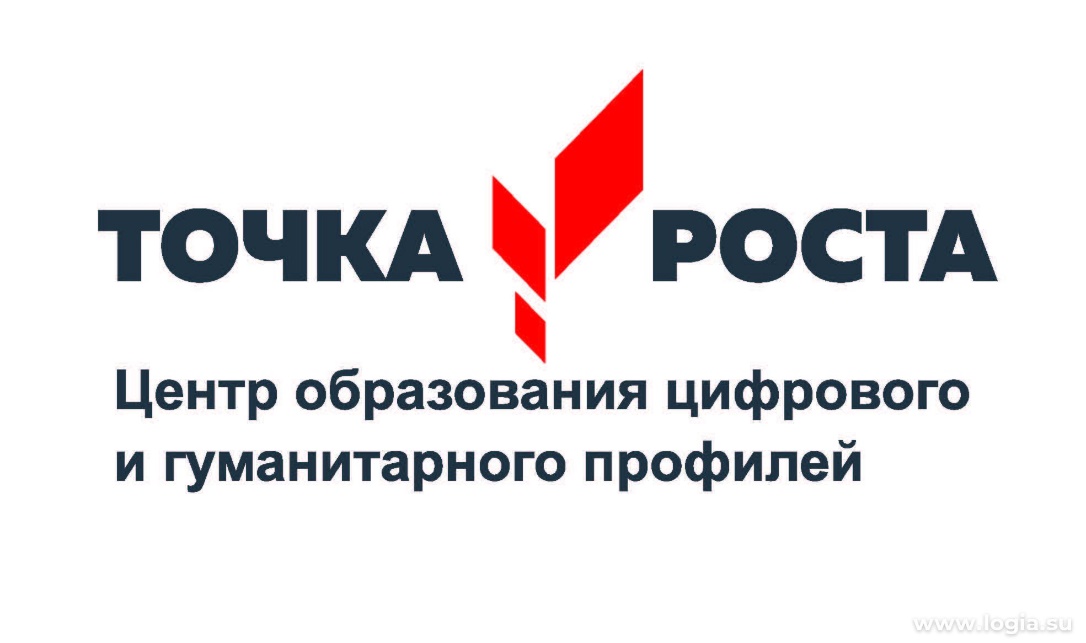 РАСПИСАНИЕ РАБОТЫ ДОПОЛНИТЕЛЬНЫХ ПРОГРАММАМ  ПО ТЕХНИЧЕСКОЙ И ЕСТЕСТВЕННОНАУЧНОЙ НАПРАВЛЕННОСТИ НА 2023-24 УЧЕБНЫЙ ГОД МБОУ «СОШ № 4 с. НОЖАЙ-ЮРТ»№Наименование программыкласс№кабинетаКол-во часовФ.И.О.руководителяпонедельниквторниксредачетвергпятница1«Робототехникаманипулятор  Dobot Magician» 10-113053Дасаева Л.Ш.14:20 – 15:0014:20 – 15:0014:20 – 15:002Физика в задачах и экспериментах7 - 93054Дасаева Л.Ш.15:10 – 15:5015:10 – 15:5015:10 – 15:5015:10 – 15:50№Наименование программКласс№ кабинетаФ.И.О.руководителяПоне-дельникВтор-никСредаЧетвергПятница1«Экспери-ментальнаяхимия»8-9206Федотова В.П.15.00 -15.4515.00 -15.4515.00 -15.4515.00 -15.4515.00 -15.452«Юный биолог»5-9206Федотова В.П.16.00 -16.4516.00 -16.4516.00 -16.4516.00 -16.4516.00 -16.45